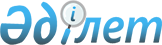 О признании утратившими силу приказов Министра природных ресурсов и охраны окружающей среды Республики Казахстан от 21 марта 2002 года № 83-п "Об утверждении Инструкции по согласованию и утверждению проектов нормативов предельно–допустимых выбросов (ПДВ) и предельно-допустимых сбросов (ПДС)" и от 14 апреля 2005 года № 128-п "Об утверждении Инструкции по организации и проведению проверок оросительно-обводнительных систем органами Министерства охраны окружающей среды Республики Казахстан"Приказ и.о. Министра окружающей среды и водных ресурсов Республики Казахстан от 30 декабря 2013 года № 395-Ө

      В соответствии с пунктом 2 статьи 21-1 Закона Республики Казахстан от 24 марта 1998 года «О нормативных правовых актах», ПРИКАЗЫВАЮ:



      1. Признать утратившими силу: 



      1) приказ Министра природных ресурсов и охраны окружающей среды Республики Казахстан от 21 марта 2002 года № 83-п «Об утверждении Инструкции по согласованию и утверждению проектов нормативов предельно-допустимых выбросов (ПДВ) и предельно-допустимых сбросов (ПДС)» (зарегистрированный в Реестре государственной регистрации нормативных правовых актов за № 1843, опубликован: Бюллетень нормативных правовых актов РК, 2002 г., август, № 30);



      2) приказ Министра охраны окружающей среды Республики Казахстан от 14 апреля 2005 года № 128-п «Об утверждении Инструкции по организации и проведению проверок оросительно-обводнительных систем органами Министерства охраны окружающей среды Республики Казахстан».



      2. Комитету экологического регулирования и контроля Министерства окружающей среды и водных ресурсов Республики Казахстан в недельный срок направить в установленном порядке копию настоящего приказа в Министерство юстиции Республики Казахстан.



      3. Настоящий приказ вступает в силу со дня его подписания.      И.о. Министра                              Е. Нысанбаев
					© 2012. РГП на ПХВ «Институт законодательства и правовой информации Республики Казахстан» Министерства юстиции Республики Казахстан
				